Anmeldung Ferienbetreuung 2024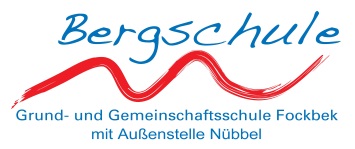 Bitte geben Sie die Anmeldung bis zum 19.01.2024 in der Schule ab!Für Betreuungen zu anderen Terminen wenden Sie sich bitte direkt an das Buernhuus.Im Zeitraum der Ferienbetreuung haften Sie für Ihr Kind nach den gesetzlichen Vorschriften.
Es besteht kein Versicherungsanspruch gegenüber der Bergschule Fockbek und der Initiative Ferienbetreuung für Haftpflichtansprüche Dritter und bei Unfällen.Für Betreuungen zu anderen Terminen wenden Sie sich bitte direkt an das Buernhuus.Im Zeitraum der Ferienbetreuung haften Sie für Ihr Kind nach den gesetzlichen Vorschriften.
Es besteht kein Versicherungsanspruch gegenüber der Bergschule Fockbek und der Initiative Ferienbetreuung für Haftpflichtansprüche Dritter und bei Unfällen.Für Betreuungen zu anderen Terminen wenden Sie sich bitte direkt an das Buernhuus.Im Zeitraum der Ferienbetreuung haften Sie für Ihr Kind nach den gesetzlichen Vorschriften.
Es besteht kein Versicherungsanspruch gegenüber der Bergschule Fockbek und der Initiative Ferienbetreuung für Haftpflichtansprüche Dritter und bei Unfällen.Ihre Daten geben wir ausschließlich für die Abwicklung der Ferienbetreuung weiter. Ihre Daten geben wir ausschließlich für die Abwicklung der Ferienbetreuung weiter. Ihre Daten geben wir ausschließlich für die Abwicklung der Ferienbetreuung weiter. Der Meldende/Die Meldende erklärt sich damit einverstanden, dass die während der FerienbetreuungDer Meldende/Die Meldende erklärt sich damit einverstanden, dass die während der FerienbetreuungDer Meldende/Die Meldende erklärt sich damit einverstanden, dass die während der FerienbetreuungDer Meldende/Die Meldende erklärt sich damit einverstanden, dass die während der Ferienbetreuunggemachten Film- und Fotoaufnahmen für öffentliche Medien (Zeitungen, Homepages usw.) genutzt und zur Verfügung gestellt werden können.Wir weisen ausdrücklich darauf hin, dass die Anmeldung verbindlich ist! Vor- u. Zuname des Kindes: _____________________________________________ Klasse: ______Anschrift: ________________________________________________________________________Tel.-Nr. und Handy-Nr.: _____________________________________________________________Email-Adresse: ____________________________________________________________________----------------------------------------------------------------------------Ort, Datum, Unterschrift Sorgeberechtigte(r)